FORMULÁRIO DE SOLICITAÇÃO DE HORAS EXTRAS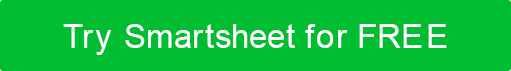 Ninguém pode ser pago por horas extras a menos que este formulário tenha sido preenchido antes do trabalho de horas extras. As horas extras são pagas apenas quando 40 horas foram trabalhadas dentro de uma semana normal de trabalho. Ninguém pode ser pago por horas extras a menos que este formulário tenha sido preenchido antes do trabalho de horas extras. As horas extras são pagas apenas quando 40 horas foram trabalhadas dentro de uma semana normal de trabalho. Ninguém pode ser pago por horas extras a menos que este formulário tenha sido preenchido antes do trabalho de horas extras. As horas extras são pagas apenas quando 40 horas foram trabalhadas dentro de uma semana normal de trabalho. Ninguém pode ser pago por horas extras a menos que este formulário tenha sido preenchido antes do trabalho de horas extras. As horas extras são pagas apenas quando 40 horas foram trabalhadas dentro de uma semana normal de trabalho. Ninguém pode ser pago por horas extras a menos que este formulário tenha sido preenchido antes do trabalho de horas extras. As horas extras são pagas apenas quando 40 horas foram trabalhadas dentro de uma semana normal de trabalho. Ninguém pode ser pago por horas extras a menos que este formulário tenha sido preenchido antes do trabalho de horas extras. As horas extras são pagas apenas quando 40 horas foram trabalhadas dentro de uma semana normal de trabalho. Ninguém pode ser pago por horas extras a menos que este formulário tenha sido preenchido antes do trabalho de horas extras. As horas extras são pagas apenas quando 40 horas foram trabalhadas dentro de uma semana normal de trabalho. Ninguém pode ser pago por horas extras a menos que este formulário tenha sido preenchido antes do trabalho de horas extras. As horas extras são pagas apenas quando 40 horas foram trabalhadas dentro de uma semana normal de trabalho. Ninguém pode ser pago por horas extras a menos que este formulário tenha sido preenchido antes do trabalho de horas extras. As horas extras são pagas apenas quando 40 horas foram trabalhadas dentro de uma semana normal de trabalho. Ninguém pode ser pago por horas extras a menos que este formulário tenha sido preenchido antes do trabalho de horas extras. As horas extras são pagas apenas quando 40 horas foram trabalhadas dentro de uma semana normal de trabalho. Ninguém pode ser pago por horas extras a menos que este formulário tenha sido preenchido antes do trabalho de horas extras. As horas extras são pagas apenas quando 40 horas foram trabalhadas dentro de uma semana normal de trabalho. Ninguém pode ser pago por horas extras a menos que este formulário tenha sido preenchido antes do trabalho de horas extras. As horas extras são pagas apenas quando 40 horas foram trabalhadas dentro de uma semana normal de trabalho. Ninguém pode ser pago por horas extras a menos que este formulário tenha sido preenchido antes do trabalho de horas extras. As horas extras são pagas apenas quando 40 horas foram trabalhadas dentro de uma semana normal de trabalho. Ninguém pode ser pago por horas extras a menos que este formulário tenha sido preenchido antes do trabalho de horas extras. As horas extras são pagas apenas quando 40 horas foram trabalhadas dentro de uma semana normal de trabalho. NOME DO FUNCIONÁRIONOME DO FUNCIONÁRIONOME DO FUNCIONÁRIOCARGOCARGOCARGOCARGOCARGOID do EMPREGADOID do EMPREGADOID do EMPREGADOID do EMPREGADOFORMULÁRIO DE DATA PREENCHIDOFORMULÁRIO DE DATA PREENCHIDOSUPERVISOR IMEDIATOSUPERVISOR IMEDIATOSUPERVISOR IMEDIATODEPARTAMENTODEPARTAMENTODEPARTAMENTODEPARTAMENTODEPARTAMENTODEPARTAMENTODEPARTAMENTODEPARTAMENTOTAXA HORÁRIA DE PAGAMENTOTAXA HORÁRIA DE PAGAMENTOTAXA HORÁRIA DE PAGAMENTO$0,00$0,00DATA DO TRABALHO DE HORAS EXTRASTEMPO DE TRABALHO DE HORAS EXTRASTEMPO DE TRABALHO DE HORAS EXTRASTEMPO DE TRABALHO DE HORAS EXTRASTEMPO DE TRABALHO DE HORAS EXTRASTEMPO DE TRABALHO DE HORAS EXTRASTEMPO DE TRABALHO DE HORAS EXTRASDATA DE INÍCIODATA DE INÍCIODATA FINALDATA FINALDATA FINALDATA FINALHORA DE INÍCIOHORA DE INÍCIOHORA DE INÍCIOHORA DE INÍCIOTEMPO FINALTEMPO FINALTEMPO FINALTEMPO FINALNÚMERO ANTECIPADO DE HORAS EXTRASNÚMERO ANTECIPADO DE HORAS EXTRAS0.000.000.000.00Por favor, forneça uma explicação do trabalho que requer mais de 40 horas semanais para ser concluído.Por favor, forneça uma explicação do trabalho que requer mais de 40 horas semanais para ser concluído.Por favor, forneça uma explicação do trabalho que requer mais de 40 horas semanais para ser concluído.Por favor, forneça uma explicação do trabalho que requer mais de 40 horas semanais para ser concluído.Por favor, forneça uma explicação do trabalho que requer mais de 40 horas semanais para ser concluído.Por favor, forneça uma explicação do trabalho que requer mais de 40 horas semanais para ser concluído.Por favor, forneça uma explicação do trabalho que requer mais de 40 horas semanais para ser concluído.Por favor, forneça uma explicação do trabalho que requer mais de 40 horas semanais para ser concluído.Por favor, forneça uma explicação do trabalho que requer mais de 40 horas semanais para ser concluído.Por favor, forneça uma explicação do trabalho que requer mais de 40 horas semanais para ser concluído.Por favor, forneça uma explicação do trabalho que requer mais de 40 horas semanais para ser concluído.Por favor, forneça uma explicação do trabalho que requer mais de 40 horas semanais para ser concluído.Por favor, forneça uma explicação do trabalho que requer mais de 40 horas semanais para ser concluído.Por favor, forneça uma explicação do trabalho que requer mais de 40 horas semanais para ser concluído.APROVAÇÃOAPROVAÇÃOAPROVAÇÃOAPROVAÇÃOAPROVAÇÃOASSINATURA DO SUPERVISORASSINATURA DO SUPERVISORASSINATURA DO SUPERVISORASSINATURA DO SUPERVISORDATA DE APROVAÇÃODATA DE APROVAÇÃOASSINATURA DO REPRESENTANTE DE RHASSINATURA DO REPRESENTANTE DE RHASSINATURA DO REPRESENTANTE DE RHASSINATURA DO REPRESENTANTE DE RHASSINATURA DO REPRESENTANTE DE RHASSINATURA DO REPRESENTANTE DE RHASSINATURA DO REPRESENTANTE DE RHDATA DE APROVAÇÃOINSTRUÇÕESINSTRUÇÕESINSTRUÇÕESINSTRUÇÕESINSTRUÇÕESNenhuma hora extra será paga a menos que este formulário tenha sido preenchido antes das horas extras.  Em caso de emergência, o formulário deve ser preenchido na semana das horas extras trabalhadas.Nenhuma hora extra será paga a menos que este formulário tenha sido preenchido antes das horas extras.  Em caso de emergência, o formulário deve ser preenchido na semana das horas extras trabalhadas.Nenhuma hora extra será paga a menos que este formulário tenha sido preenchido antes das horas extras.  Em caso de emergência, o formulário deve ser preenchido na semana das horas extras trabalhadas.Nenhuma hora extra será paga a menos que este formulário tenha sido preenchido antes das horas extras.  Em caso de emergência, o formulário deve ser preenchido na semana das horas extras trabalhadas.Nenhuma hora extra será paga a menos que este formulário tenha sido preenchido antes das horas extras.  Em caso de emergência, o formulário deve ser preenchido na semana das horas extras trabalhadas.Nenhuma hora extra será paga a menos que este formulário tenha sido preenchido antes das horas extras.  Em caso de emergência, o formulário deve ser preenchido na semana das horas extras trabalhadas.Nenhuma hora extra será paga a menos que este formulário tenha sido preenchido antes das horas extras.  Em caso de emergência, o formulário deve ser preenchido na semana das horas extras trabalhadas.Nenhuma hora extra será paga a menos que este formulário tenha sido preenchido antes das horas extras.  Em caso de emergência, o formulário deve ser preenchido na semana das horas extras trabalhadas.Nenhuma hora extra será paga a menos que este formulário tenha sido preenchido antes das horas extras.  Em caso de emergência, o formulário deve ser preenchido na semana das horas extras trabalhadas.Nenhuma hora extra será paga a menos que este formulário tenha sido preenchido antes das horas extras.  Em caso de emergência, o formulário deve ser preenchido na semana das horas extras trabalhadas.Nenhuma hora extra será paga a menos que este formulário tenha sido preenchido antes das horas extras.  Em caso de emergência, o formulário deve ser preenchido na semana das horas extras trabalhadas.Nenhuma hora extra será paga a menos que este formulário tenha sido preenchido antes das horas extras.  Em caso de emergência, o formulário deve ser preenchido na semana das horas extras trabalhadas.Nenhuma hora extra será paga a menos que este formulário tenha sido preenchido antes das horas extras.  Em caso de emergência, o formulário deve ser preenchido na semana das horas extras trabalhadas.Nenhuma hora extra será paga a menos que este formulário tenha sido preenchido antes das horas extras.  Em caso de emergência, o formulário deve ser preenchido na semana das horas extras trabalhadas.É responsabilidade do empregado apresentar uma folha de tempo assinada para trabalhos específicos de horas extras. O empregado deve fazer isso antes que a folha de pagamento seja concluída.É responsabilidade do empregado apresentar uma folha de tempo assinada para trabalhos específicos de horas extras. O empregado deve fazer isso antes que a folha de pagamento seja concluída.É responsabilidade do empregado apresentar uma folha de tempo assinada para trabalhos específicos de horas extras. O empregado deve fazer isso antes que a folha de pagamento seja concluída.É responsabilidade do empregado apresentar uma folha de tempo assinada para trabalhos específicos de horas extras. O empregado deve fazer isso antes que a folha de pagamento seja concluída.É responsabilidade do empregado apresentar uma folha de tempo assinada para trabalhos específicos de horas extras. O empregado deve fazer isso antes que a folha de pagamento seja concluída.É responsabilidade do empregado apresentar uma folha de tempo assinada para trabalhos específicos de horas extras. O empregado deve fazer isso antes que a folha de pagamento seja concluída.É responsabilidade do empregado apresentar uma folha de tempo assinada para trabalhos específicos de horas extras. O empregado deve fazer isso antes que a folha de pagamento seja concluída.É responsabilidade do empregado apresentar uma folha de tempo assinada para trabalhos específicos de horas extras. O empregado deve fazer isso antes que a folha de pagamento seja concluída.É responsabilidade do empregado apresentar uma folha de tempo assinada para trabalhos específicos de horas extras. O empregado deve fazer isso antes que a folha de pagamento seja concluída.É responsabilidade do empregado apresentar uma folha de tempo assinada para trabalhos específicos de horas extras. O empregado deve fazer isso antes que a folha de pagamento seja concluída.É responsabilidade do empregado apresentar uma folha de tempo assinada para trabalhos específicos de horas extras. O empregado deve fazer isso antes que a folha de pagamento seja concluída.É responsabilidade do empregado apresentar uma folha de tempo assinada para trabalhos específicos de horas extras. O empregado deve fazer isso antes que a folha de pagamento seja concluída.É responsabilidade do empregado apresentar uma folha de tempo assinada para trabalhos específicos de horas extras. O empregado deve fazer isso antes que a folha de pagamento seja concluída.É responsabilidade do empregado apresentar uma folha de tempo assinada para trabalhos específicos de horas extras. O empregado deve fazer isso antes que a folha de pagamento seja concluída.O formulário deve ser devolvido ao supervisor imediato.O formulário deve ser devolvido ao supervisor imediato.O formulário deve ser devolvido ao supervisor imediato.O formulário deve ser devolvido ao supervisor imediato.O formulário deve ser devolvido ao supervisor imediato.O formulário deve ser devolvido ao supervisor imediato.O formulário deve ser devolvido ao supervisor imediato.O formulário deve ser devolvido ao supervisor imediato.O formulário deve ser devolvido ao supervisor imediato.O formulário deve ser devolvido ao supervisor imediato.O formulário deve ser devolvido ao supervisor imediato.O formulário deve ser devolvido ao supervisor imediato.O formulário deve ser devolvido ao supervisor imediato.O formulário deve ser devolvido ao supervisor imediato.DISCLAIMERQuaisquer artigos, modelos ou informações fornecidas pelo Smartsheet no site são apenas para referência. Embora nos esforcemos para manter as informações atualizadas e corretas, não fazemos representações ou garantias de qualquer tipo, expressas ou implícitas, sobre a completude, precisão, confiabilidade, adequação ou disponibilidade em relação ao site ou às informações, artigos, modelos ou gráficos relacionados contidos no site. Qualquer dependência que você colocar em tais informações é, portanto, estritamente por sua conta e risco.